Приложение к рабочей программе по учебному предмету «Физика» на уровне основного общего образования на 2020/2021 учебный год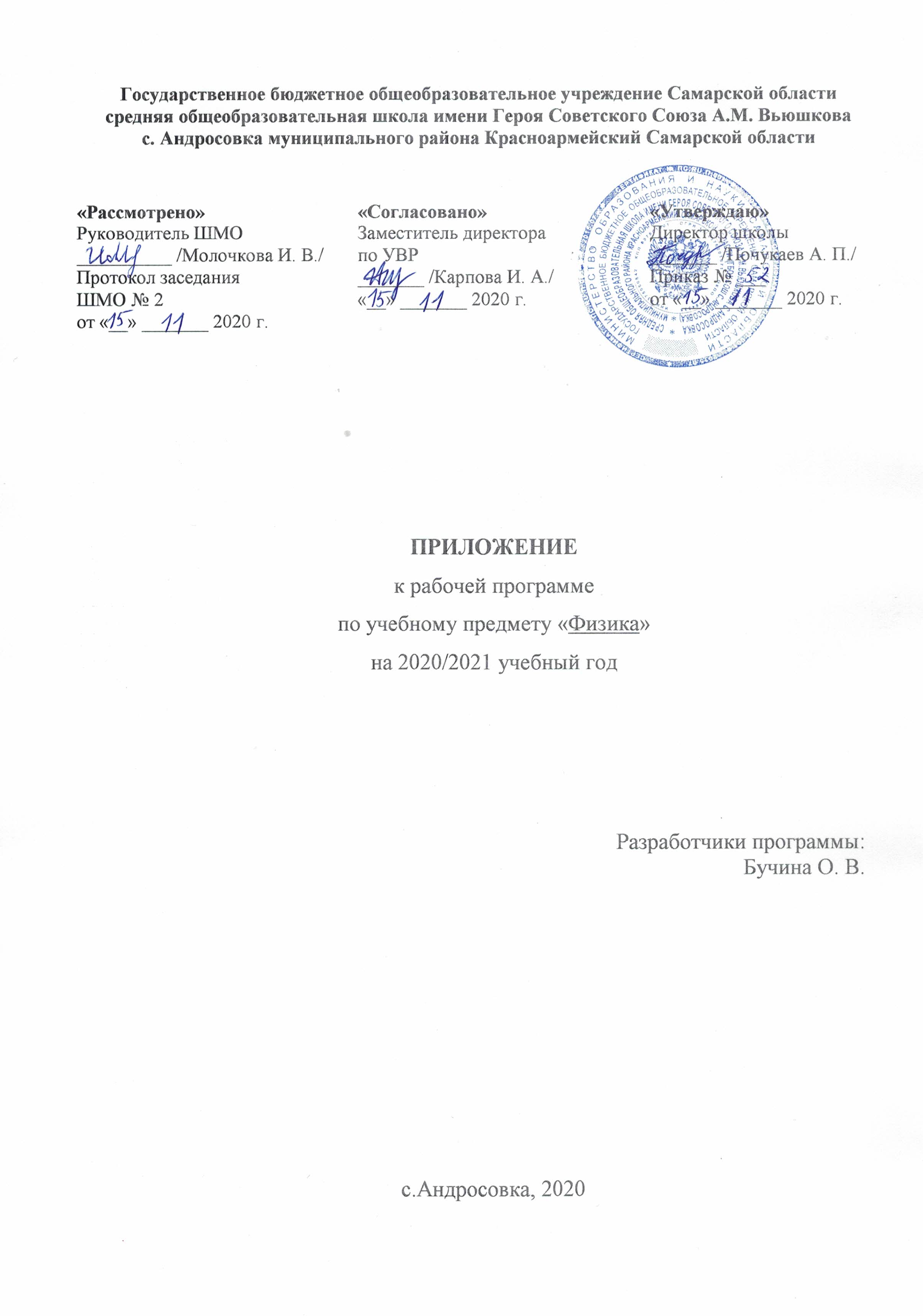 Настоящее приложение разработано на основании «Методических рекомендаций по организации образовательного процесса общеобразовательных организаций на уровне основного общего образования на основе результатов Всероссийских проверочных работ, проведенных в сентябре-октябре 2020 г.» (Письмо Минросвещения России № ВБ - 2141/03 от  19.11.202 г. «О методических рекомендациях»), анализа ВПР по физике  учителя физики Бучиной О. В.Настоящее приложение разработано в целях формирования и развития несформированных  умений и видов деятельности, характеризующих достижение планируемых результатов освоения ООП начального общего и/или основного общего образования, выявленных в ходе проведения Всероссийских проверочных работ по данному предмету в сентябре-октябре 2020 г.Календарно-тематическое планированиеКалендарно-тематическое планированиеКалендарно-тематическое планированиеДополнение к КТП№ урока Дата урокаТема урокаКоррекцияпо результатам ВПР8 класс8 класс8 класс8 класс2023.11.2020Решение задач на кипение и парообразование.Умение решать задачи, используя законы (закон Гука, закон Архимеда, закон Паскаля) и формулы, связывающие физические величины.2230.11.2020Работа газа и пара при расширении. Двигатель внутреннего сгорания.Умение решать задачи, используя формулы, связывающие физические величины (путь, скорость, масса тела, плотность вещества, сила давление).2614.12.2020Электризация тел при соприкосновении. Взаимодействие заряженных тел.Умение анализировать отдельные этапы проведения исследований и интерпретировать результаты наблюдений и опытов; на основе анализа условия задачи проводить расчёты и оценивать реальность полученного значения физической величины.